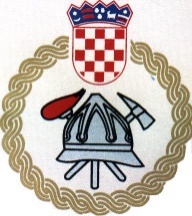 DOBROVOLJNO VATROGASNO DRUŠTVOV R A T I Š I N E CDr. Vinka Žganca 2a, 40316 VratišinecOIB  88818566954					http://dvd-vratisinec.hr     email: vatrogasci.vratisinec@gmail.comVratišinec, 17.07.2016.DOBROVOLJNIM VATROGASNIM DRUŠTVIMA______________________________________________PREDMET : XIX. Natjecanje  uporaba  podzemnih  hidranata                      -održavanje i prijava ekipa-         Zaključkom Skupštine Dobrovoljnog vatrogasnog društva Vratišinec i VZP grada Mursko Središće i općina Selnica, Sv. Martin na Muri i Vratišinec, organiziramo XIX. Natjecanje s podzemnim hidrantima.Natjecanje će se održati u Vratišincu, 26. kolovoza 2017. godine (subota). Početak natjecanja je u 12.00 sati na poligonu u ulici Ograda. Natjecati se mogu ekipe u sastavu od 5 članova, sukladno Uputama za izvođenje vježbe sa uporabom podzemnog hidranta (dostupno na web stranici) u sljedećim kategorijama:mladež – žene od 12  do 16 godina starostimladež – muški od 12 do 16 godina starostižene od 16. godina starosti  (bez podjele na A i B )muški od 16. godine starosti  (bez podjele na A i B )Rok za prijavu ekipa je najkasnije do 22. kolovoza 2017. godine  (utorak). Prijave iza roka neće se uvažiti.  Prijava je obvezujuća i šalje se DVD-u Vratišinec putem pošte, e-maila ili na telefone spomenute u prijavnici.Prijava ekipa na stazi je najkasnije 15 minuta prije nastupa uz prethodnu prijavu.  Uz popis natjecatelja obavezno priložiti dokument sa slikom.Redosljed natjecanja bit će objavljen najkasnije 25. kolovoza na Facebook grupi „DVD Vratišinec“ ili  na web stranici DVD-a Vratišinec http://dvd-vratisinec.hr na istoj stranici moguće je prijaviti ekipe online, te provjeriti sve informacije oko natjecanja. Po starom vatrogasnom običaju organizator će se pobrinuti za dobro i ugodno druženje uz jelo, piće i živu glazbu.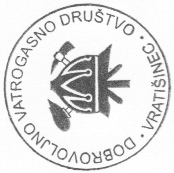 Doviđenja u Vratišincu i primite naš vatrogasni pozdrav.                                  						     Odbor za natjecanje